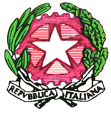 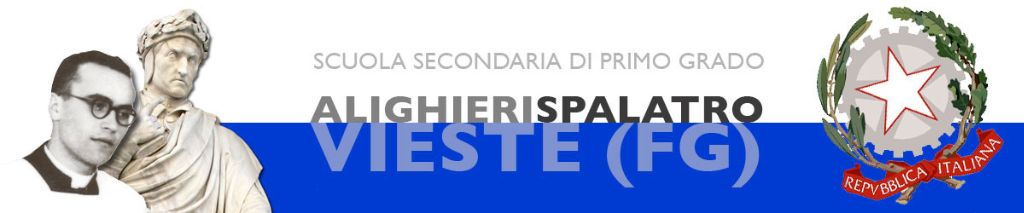                     Istituto Comprensivo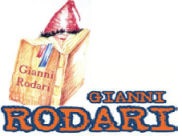                                “Rodari-Alighieri-Spalatro”                                                               Scuola a indirizzo musicale        Via Spina, 1  71019  Vieste  FG –  C.M. FGIC878001  – C.F.92066060713 - CU  UFHZ1U – Tel. 0884 708207  Telefax  0884 704624                website: https://istitutocomprensivovieste.edu.it/  -  pec: fgic878001@pec.istruzione.it  -  e-mail: fgic878001@istruzione.itSCHEDA DI OSSERVAZIONE PER LA RILEVAZIONE DI BISOGNI EDUCATIVI SPECIALISCUOLA DELL’INFANZIAA.s. ....... /.......                     ELEMENTI CONOSCITIVI DELL'ALLIEVO/AUlteriori Osservazioni da parte del team sezione: …………………………………………………………………………………………………………………………………………………………………………………………………………………………………………………………………………………………………………………………………………………………………………………………………………………………………………………………………………………………………………………………………………………………………………………………………………………………………………………………………………………………………………………………………………………………………………………………………………………………………………………………………………………………………………………SCHEDA DI SINTESI DEI BISOGNI EDUCATIVI SPECIALIVieste, lì …………………….                                                                                                                               Il Team Sezione                               .….……………  …………………  …………………  …………………                                                                            DATI GENERALISpecificare se si tratta di alunno/a:di nuova individuazionegià segnalato dalla scuola a partire dall'a.s. ………………………….                                                                            DATI GENERALISpecificare se si tratta di alunno/a:di nuova individuazionegià segnalato dalla scuola a partire dall'a.s. ………………………….Composizione nucleo familiare:Frequenza scolastica:regolareperiodicasaltuariaPartecipazione della famiglia:costantesaltuariainesistenteSe è straniero/a:v	Stato di provenienza:v	Inserimento nell'a.s. …………………v	Conoscenza della Lingua Italiana: o	bassamediaaltaSÌNOPartecipa alle attività proposteSa esprimere I propri bisogniRicerca la compagnia dei coetaneiSi relaziona in modo adeguato con figure adulteCerca un rapporto esclusivo ed è geloso di altri bambini Si avvicina ai compagni e cerca di instaurare un rapporto positivo con loroRispetta le regole di comportamento condiviseSi inserisce spontaneamente nel gruppoGioca in modo collaborativo con i compagniChiede aiuto quando ha difficoltàAccetta aiuto quando ha difficoltàPartecipa a giochi o attività di gruppoDIMENSIONEDELLA RELAZIONE E DELLA SOCIALIZZAZIONECollabora nelle attività di gruppoDIMENSIONEDELLA RELAZIONE E DELLA SOCIALIZZAZIONEAccetta i rimproveriDIMENSIONEDELLA RELAZIONE E DELLA SOCIALIZZAZIONEÈ sensibile alla lode e agli incoraggiamentiAssume atteggiamenti aggressivi con i compagniAssume atteggiamenti oppositiviMostra difficoltà ad autoregolarsiEvidenzia scarsa autostimaCondivide giochi e materialiEsegue giochi cooperativiSi appropria di oggetti non suoiHa comportamenti bizzarriAiuta i compagni che ne hanno bisognoAccetta il confronto con gli altriPartecipa alle attività dando un proprio contributo personaleMostra sensibilità verso le esigenze altruiAssume il ruolo di leader durante giochi e attivitàPreferisce svolgere giochi e attività individualiÈ inserito/a positivamente nelle dinamiche relazionali della sezioneSÌNODIMENSIONE DELLA COMUNICAZIONE E DEL LINGUAGGIOComunica spontaneamente con gli insegnantiDIMENSIONE DELLA COMUNICAZIONE E DEL LINGUAGGIOUtilizza il linguaggio verbale per esprimere i suoi bisogniDIMENSIONE DELLA COMUNICAZIONE E DEL LINGUAGGIOUtilizza il linguaggio per interagire con i compagniDIMENSIONE DELLA COMUNICAZIONE E DEL LINGUAGGIORacconta su richiesta una breve storia narrata (anche solo   per parole chiave)DIMENSIONE DELLA COMUNICAZIONE E DEL LINGUAGGIORacconta su richiesta una storia narrata in video (anche soloper parole chiave)DIMENSIONE DELLA COMUNICAZIONE E DEL LINGUAGGIOSa ripetere una frase appena ascoltataDIMENSIONE DELLA COMUNICAZIONE E DEL LINGUAGGIOUtilizza il linguaggio in modo comprensibileDIMENSIONE DELLA COMUNICAZIONE E DEL LINGUAGGIOPossiede ed utilizza un ampio vocabolario di paroleDIMENSIONE DELLA COMUNICAZIONE E DEL LINGUAGGIOPronuncia correttamente le parole articolando tutti i fonemiDIMENSIONE DELLA COMUNICAZIONE E DEL LINGUAGGIOChiede e offre spiegazioniDIMENSIONE DELLA COMUNICAZIONE E DEL LINGUAGGIOOmette lettere o parti di parolaDIMENSIONE DELLA COMUNICAZIONE E DEL LINGUAGGIORisponde alle domande in modo articolatoDIMENSIONE DELLA COMUNICAZIONE E DEL LINGUAGGIOBalbettaDIMENSIONE DELLA COMUNICAZIONE E DEL LINGUAGGIORacconta avvenimenti legati al proprio vissutoDIMENSIONE DELLA COMUNICAZIONE E DEL LINGUAGGIODescrive e commenta immagini con paroleDIMENSIONE DELLA COMUNICAZIONE E DEL LINGUAGGIOVerbalizza poesie, canzoni e filastroccheDIMENSIONE DELLA COMUNICAZIONE E DEL LINGUAGGIOUtilizza il linguaggio del corpo per comunicare ed esprimersiDIMENSIONE DELLA COMUNICAZIONE E DEL LINGUAGGIOCommenta le proprie produzioni graficheDIMENSIONE DELLA COMUNICAZIONE E DEL LINGUAGGIOInterviene nelle piccole discussioni con domande e osservazioniDIMENSIONE DELLA COMUNICAZIONE E DEL LINGUAGGIOAscolta e comprende i propri compagniDIMENSIONE DELLA COMUNICAZIONE E DEL LINGUAGGIOAscolta fiabe, filastrocche e racconti ponendo domande su         ciò che ha ascoltatoDIMENSIONE DELLA COMUNICAZIONE E DEL LINGUAGGIORisponde a domande stimolo fornite dall’insegnante dopol’ascolto di una storiaDIMENSIONE DELLA COMUNICAZIONE E DEL LINGUAGGIORielabora verbalmente storie ed esperienzeDIMENSIONE DELLA COMUNICAZIONE E DEL LINGUAGGIOSa descrivere azioniDIMENSIONE DELLA COMUNICAZIONE E DEL LINGUAGGIORiconosce e descrive i personaggi di una storia ascoltataDIMENSIONE DELLA COMUNICAZIONE E DEL LINGUAGGIO È interessato al significato di parole nuoveDIMENSIONE DELLA COMUNICAZIONE E DEL LINGUAGGIODrammatizza situazioni o narrazioni ascoltateSINO DIMENSIONEDELL’ AUTONOMIA E DELL’ ORIENTAMENTOPorta a termine semplici consegne DIMENSIONEDELL’ AUTONOMIA E DELL’ ORIENTAMENTOUtilizza prassie nelle azioni quotidiane DIMENSIONEDELL’ AUTONOMIA E DELL’ ORIENTAMENTOPadroneggia gli schemi motori di base (camminare, saltare, correre) DIMENSIONEDELL’ AUTONOMIA E DELL’ ORIENTAMENTOConosce e denomina le parti principali del corpo DIMENSIONEDELL’ AUTONOMIA E DELL’ ORIENTAMENTOControlla i propri movimenti in relazione allo spazio e ai materiali DIMENSIONEDELL’ AUTONOMIA E DELL’ ORIENTAMENTOPartecipa alle attività di gioco rispettandone le regole DIMENSIONEDELL’ AUTONOMIA E DELL’ ORIENTAMENTOImpugna correttamente gli strumenti (matite, pastelli, pennelli) DIMENSIONEDELL’ AUTONOMIA E DELL’ ORIENTAMENTOCompie gesti e movimenti associati alle parole DIMENSIONEDELL’ AUTONOMIA E DELL’ ORIENTAMENTOPercepisce i ritmi di scansione della giornata scolastica DIMENSIONEDELL’ AUTONOMIA E DELL’ ORIENTAMENTOEsplora, manipola e osserva oggetti e materiali DIMENSIONEDELL’ AUTONOMIA E DELL’ ORIENTAMENTOIndividua le caratteristiche percettive di un materiale                                        (morbido, ruvido, caldo) DIMENSIONEDELL’ AUTONOMIA E DELL’ ORIENTAMENTOControlla la coordinazione oculo-manuale nelle attivitàfino-motorie DIMENSIONEDELL’ AUTONOMIA E DELL’ ORIENTAMENTOSa orientarsi nello spazio (vicino\lontano, sopra\sotto) DIMENSIONEDELL’ AUTONOMIA E DELL’ ORIENTAMENTOÈ curioso nei confronti dell’ambiente DIMENSIONEDELL’ AUTONOMIA E DELL’ ORIENTAMENTOSa orientarsi negli ambienti conosciuti e conosce le regole ad essi collegate DIMENSIONEDELL’ AUTONOMIA E DELL’ ORIENTAMENTOPossiede una buona coordinazione generale grosso-motoria DIMENSIONEDELL’ AUTONOMIA E DELL’ ORIENTAMENTOControlla l’esecuzione del gesto (impugna correttamente, infila, piega) DIMENSIONEDELL’ AUTONOMIA E DELL’ ORIENTAMENTOSa evitare situazioni potenzialmente pericolose indicate dall’insegnante o dai compagni DIMENSIONEDELL’ AUTONOMIA E DELL’ ORIENTAMENTOEntra in relazione con i compagni sapendo gestire le proprie emozioni DIMENSIONEDELL’ AUTONOMIA E DELL’ ORIENTAMENTOAssume iniziative personali DIMENSIONEDELL’ AUTONOMIA E DELL’ ORIENTAMENTOPartecipa alle attività e ai giochi collettivi, apportando contributi utili e collaborativi DIMENSIONEDELL’ AUTONOMIA E DELL’ ORIENTAMENTOHa cura di sé DIMENSIONEDELL’ AUTONOMIA E DELL’ ORIENTAMENTOHa cura degli oggetti presenti nell’ambiente DIMENSIONEDELL’ AUTONOMIA E DELL’ ORIENTAMENTOOsserva in autonomia le pratiche routinarie di igiene e pulizia personale DIMENSIONEDELL’ AUTONOMIA E DELL’ ORIENTAMENTOSi sveste e riveste da solo DIMENSIONEDELL’ AUTONOMIA E DELL’ ORIENTAMENTOSa mangiare correttamente DIMENSIONEDELL’ AUTONOMIA E DELL’ ORIENTAMENTOPorta a termine il lavoro nei tempi previstiti DIMENSIONEDELL’ AUTONOMIA E DELL’ ORIENTAMENTOHa cura dei propri elaboratiSINOMemorizza filastrocche, canzoni, poesieSi esprime correttamente per comunicareRaggruppa in base a criteri dati (forma, colore, proprietà)Esprime significati attraverso attività manipolative egrafico-pittorichePartecipa, pone domande, discute, formula ipotesi perspiegare fatti o fenomeniRiconosce e comprende le quantità (poco/tanto, tutto/niente,  uno/due, ecc)Sa confrontare quantitàDiscrimina grandezze (piccolo/grande, alto/basso, lungo/corto)DIMENSIONE COGNITIVA,NEUROPSICOLOGICA E DELL’APPRENDIMENTODIMENSIONE COGNITIVA,NEUROPSICOLOGICA E DELL’APPRENDIMENTORiconosce le figure geometricheDIMENSIONE COGNITIVA,NEUROPSICOLOGICA E DELL’APPRENDIMENTOSa riprodurre figure rispettandone proporzioniDIMENSIONE COGNITIVA,NEUROPSICOLOGICA E DELL’APPRENDIMENTOSa descrivere correttamente le funzioni delle varie parti del   corpoRappresenta graficamente in modo semplice una storiaascoltataVerbalizza piccole sequenze temporaliRiconosce e discrimina i coloriSi esprime attraverso il linguaggio grafico e pittoricoEsplora le potenzialità offerte dalle tecnologieDimostra consapevolezza nella collocazione temporale delle attivitàSa attivare strategie efficaci in conseguenza dei propri erroriHa un’adeguata capacità di attenzioneRiconosce la reciprocità di chi parla e chi ascoltaGuarda autonomamente la persona che parlaIndividua collegamenti e relazioniPianifica le proprie attivitàRicorda e ripete una frase lunga ascoltataRacconta esperienze e vissuti formulando anche unavalutazioneSa riferire in modo completo un racconto ascoltatoSa mantenere l’osservazione su materiali visivi  Presta attenzione alle istruzioni verbali